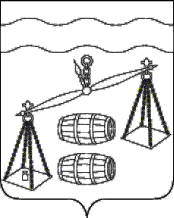 Администрация сельского поселения 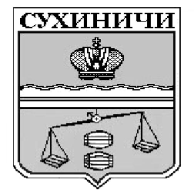 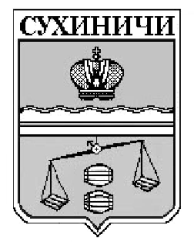 «Деревня Верховая»Калужская областьП О С Т А Н О В Л Е Н И ЕВ соответствии с Бюджетным кодексом Российской Федерации, руководствуясь Уставом сельского поселения "Деревня Верховая",  администрация СП «Деревня Верховая» ПОСТАНОВЛЯЕТ:1. Внести в постановление администрации СП "Деревня Верховая" от 27.12. 2021 г. №30 "Об утверждении перечня главных администраторов доходов бюджета СП «Деревня Верховая», порядка и сроков внесения изменений в перечень главных администраторов доходов бюджета СП «Деревня Верховая» (далее - постановление) следующие изменения:1.1. В приложении № 1 "Перечень главных администраторов доходов бюджета СП "Деревня Верховая" к постановлению, после строки дополнить строками следующего содержания:2. Настоящее постановление вступает в силу после обнародования,  распространяется на правоотношения, возникшие с 1 января 2022 года и подлежит размещению на сайте администрации МР «Сухиничский район» в разделе «Поселения» в сети Интернет.3. Контроль за исполнением настоящее постановления оставляю за собой.Глава администрацииСП "Деревня Верховая"                                                С. С. Дёмичевот 11.03.2022г                      № 9О внесении изменений в постановление администрации СП "Деревня Верховая" от 27.12. 2021 г. №30 "Об утверждении перечня главных администраторов доходов бюджета СП «Деревня Верховая», порядка и сроков внесения изменений в перечень главных администраторов доходов бюджета СП «Деревня Верховая»О внесении изменений в постановление администрации СП "Деревня Верховая" от 27.12. 2021 г. №30 "Об утверждении перечня главных администраторов доходов бюджета СП «Деревня Верховая», порядка и сроков внесения изменений в перечень главных администраторов доходов бюджета СП «Деревня Верховая»0082 08 05000 10 0000 150Перечисления из бюджетов сельских поселений (в бюджеты поселений) для осуществления возврата (зачета) излишне уплаченных или излишне взысканных сумм налогов, сборов и иных платежей, а также сумм процентов за несвоевременное осуществление такого возврата и процентов, начисленных на излишне взысканные суммы182Федеральная налоговая служба1821 01 02010 01 1000 000          Налог на доходы физических лиц с доходов, источником которых является налоговый агент, за исключением доходов, в отношении которых исчисление и уплата налога осуществляются в соответствии со статьями 227,227 и 228 Налогового кодекса Российской Федерации.1821 01 02010 01 2100 110          Налог на доходы физических лиц с доходов, источником которых является налоговый агент, за исключением доходов, в отношении которых исчисление и уплата налога осуществляются в соответствии со статьями 227, 227.1 и 228 Налогового кодекса Российской Федерации (пени по соответствующему платежу)1821 01 02010 01 3000 110          Налог на доходы физических лиц с доходов, полученных физическими лицами, являющимися налоговыми резидентами Российской Федерации в виде дивидендов от долевого участия в деятельности организаций1821 05 01011 01 1000 110          Налог, взимаемый с налогоплательщиков, выбравших в качестве объекта налогообложения  доходы1821 05 01011 01 2100 110          Налог, взимаемый с налогоплательщиков, выбравших в качестве объекта налогообложения доходы (пени по соответствующему платежу)1821 05 03010 01 1000 110          Единый сельскохозяйственный налог1821 06 01030 10 1000 110          Налог на имущество физических лиц, взимаемый по ставкам, применяемым  к объектам налогообложения, расположенным в границах поселений1821 06 01030 10 2100 110          Налог на имущество физических лиц, взимаемый по ставкам, применяемым к объектам налогообложения, расположенным в границах сельских поселений1821 06 06033 10 1000 110          Земельный налог с организаций, обладающих земельным участком, расположенным в границах сельских поселений1821 06 06033 10 2100 110          Земельный налог с организаций, обладающих земельным участком, расположенным в границах сельских поселений1821 06 06043 10 1000 110          Земельный налог с физических, обладающих земельным участком, расположенным в границах сельских поселений1821 06 06043 10 2100 110          Земельный налог с физических лиц, обладающих земельным участком, расположенным в границах сельских поселений (пени по соответствующему платежу)